FRIENDS SOUTHERN SUMMER EVENTSJUNIOR GATHERING INFORMATION PACK 2024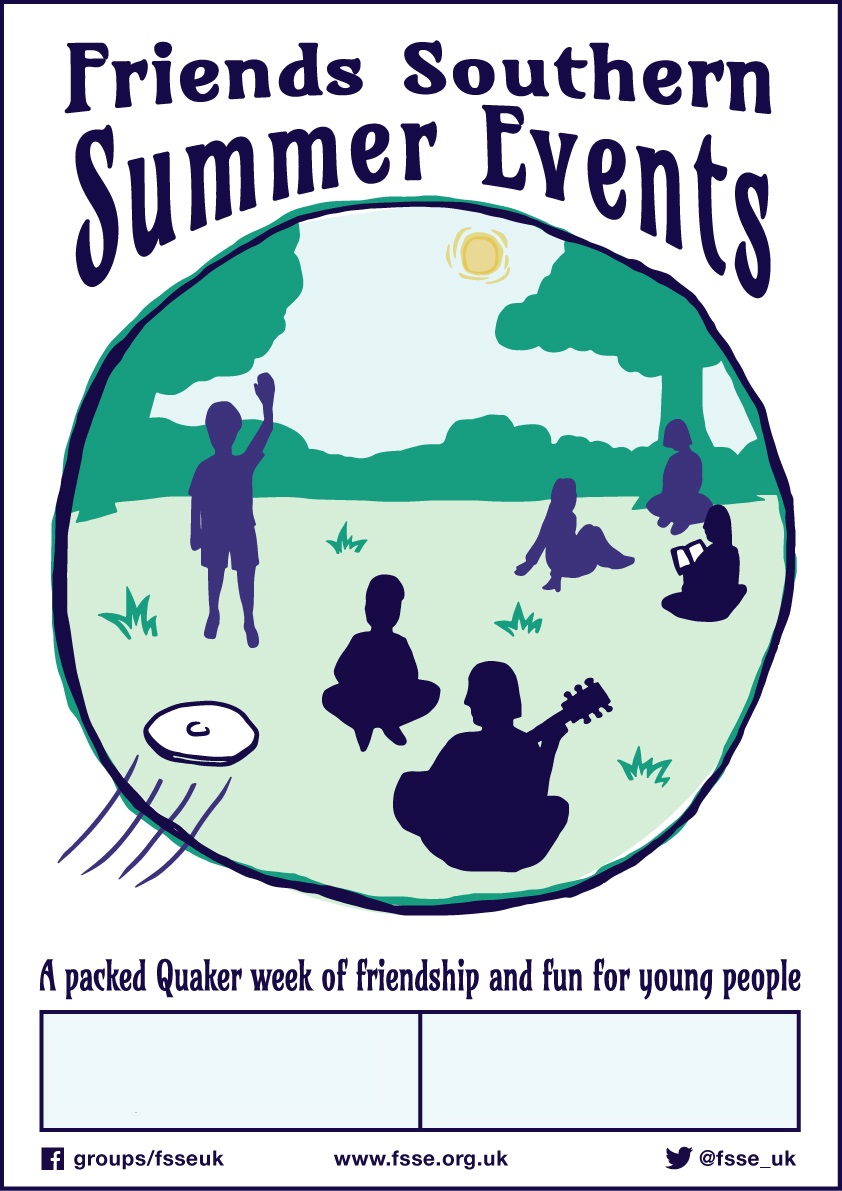 What is FSSE Junior Gathering?Junior Gathering is a brilliant week in which young people have a chance to be together and make new friends in a Quaker environment. We have a different theme each year, based on suggestions from the young people at the previous event. This year’s event will take place at Leighton Park School in Reading. During the week, we have speaker sessions to explore ideas through workshops, drama, worship, films and games. For some non-themed fun, we run a variety of activities including crafts, cooking, music, discussions, and sports. In the afternoons and evenings, we enjoy quizzes, wide games, entertainments, and a themed disco. Spending a week with friends who share Quaker values can be life-changing, as well as really good fun! We welcome both regular attenders and young people who do not usually come to Quaker Meeting. Each day starts with meeting for worship, and ends with epilogue, allowing us a chance to reflect on the day. We make an effort to explain all of this at the start of the week, as we know this may be some people’s first experience of a bit of Quakerly silence. Everyone will be in a base group made up of about eight young people as well as two adult volunteers. The base group is your Junior Gathering family, and everyone looks after each other. All participants will be allocated a bedroom, some shared and some single; when they are shared it will be with those of a similar age. Everyone also has a “secret friend” who secretly does kind things and gives you tiny presents – it might be worth bringing a couple of small gifts for your secret friend with you. We follow Britain Yearly Meeting guidelines concerning the safety and wellbeing of those taking part. Our Child Protection Policy is on the FSSE website. All adult volunteers are required to have current enhanced checks from the Disclosure and Barring Service.If you have any questions, please get in touch: juniorgathering@fsse.org.ukFSSE: Junior Gathering Information 2024Applications You can apply online or email the bookings secretary, Ollie Waterhouse, if you have any further questions: juniorgathering@fsse.org.uk. If possible, please apply before 31st March 2024. At the end of June 'joining instructions', with full information of what to bring, and the Junior Gathering Boundaries, will be sent to everyone. The young people will also be invited to send in requests for room-sharing. Fee paymentsIn advance of Junior Gathering and Senior Conference, FSSE is required to inform the venue for our events of the total numbers attending and is charged accordingly.Given that the total number that can be accommodated is also limited, the following requirements apply for payment of participant fees:- To reserve a place, a non-refundable deposit of £50 must be paid upon receipt of your booking acknowledgment from our Bookings Secretaries.- The balance of the full fee of £440 must be received by Monday 29th July 2024.BursariesFSSE’s aim is to ensure that no-one who wishes to come to Junior Gathering or Senior Conference is prevented from doing so for financial reasons. We receive grants and gifts that enable us to support participation by young people who could not otherwise afford the full fees, but the total sum available is limited.FSSE therefore expects applicants, in the first instance, to seek financial support from their Local/Area Quaker Meeting; some Meetings support their young people as a matter of course. Ask the Bookings Secretaries about bursary assistance.CancellationsIn the case of a participant withdrawing in advance from Junior Gathering or Senior Conference or being unable to take up their place, the following applies:- The deposit is non-refundable.- If you have paid the full fee prior to cancellation, you will receive a refund of the balance if you cancel on or before Monday 29th July 2024.- If you cancel after Monday 29th July 2024, the balance cannot be refunded other than in exceptional circumstances.Travel  Car: The main entrance to the school is on Shinfield Road, postcode: RG2 7ED. Please do not arrive before 4pm on Tuesday 20th August because we will not be ready for you! Pick up is at 10am on Monday 26th August.  (Please note this year, the event is a day shorter than usual, due to venue availability).Coach: We normally arrange a coach to and from Friends’ House, Euston, departing around 2pm on 20th August, and returning about midday on 26th August. Please indicate when booking if you would like to use this option. Costs Junior Gathering fee: £440Optional: Coach from Friends House to Leighton Park School and return: £tbc (for reference it was £20 in 2023)Pocket money for tuck shop: About £20 is recommendedMealsAll dietary requirements can be catered for and there is always a choice of food, so no-one has to eat anything they don’t like. Please make sure to include any dietary needs on the application form (e.g. vegetarian, vegan, food allergies...) InsuranceAny items of value brought to Junior Gathering must be fully insured against loss and damage. Junior Gathering cannot be responsible for personal property.To give you an idea of what a week at Junior Gathering looks like, here is the timetable from the 2023 event:What to pack:Change of clothesNightwearUnderwearWashing thingsIndoor and outdoor shoesWaterproof coatTorchSports stuff: clothes and shoes, swimwear and extra towel, table tennis bats and ballsSomething small to give your secret friend – don’t worry if you forget this, there’ll be plenty of craft supplies to make something at the event!Instruments and music/song booksReading material, or sketching kit, playing cards/board gamesMaterials for activities you might do e.g. T-shirt for tie-dye or glass jar for painting – more details will be provided in the joining instructions that we’ll send nearer the timeCostume for the discoMobile phones may be brought with you, but they will only be available during free timeIMPORTANT NOTE Smoking and alcohol are not allowed at Junior Gathering. If any young person is found in possession of cigarettes, tobacco in any form, alcoholic drinks or recreational drugs, this could result in the young person being sent home immediately.CoordinatorsBryony Rowntree and Matt Winklessbryonyrowntree@gmail.commatt.winkless@gmail.comPlanning CoordinatorsLou Whalley, Peyton Lee & Imi HillsBookings SecretaryOllie Waterhousejuniorgathering@fsse.org.ukDatesTuesday 20th August (afternoon) to Tuesday 26th August (late morning). Staff arrive on the evening of Monday 19th August. VenueLeighton Park School, Shinfield Road, Reading, RG2 7EDParticipant placesApprox. 50Ages11 to 14 years old (must be 11/under 15 by 1st September 2023)Theme‘Gender Equality’MealsThe week will largely be catered for vegetarians, although there will be some meat options available. Other dietary needs are also catered for (please indicate any dietary requirements on your application form).SaturdaySundayMondayTuesdayWednesdayThursdayFridaySaturdayBreakfastBreakfastBreakfastLie in!BreakfastBreakfastBreakfastDorm TidyingDorm TidyingDorm TidyingBreakfastDorm TidyingDorm TidyingDorm TidyingMeeting for WorshipMeeting for WorshipMeeting for WorshipOxford TripMeeting for WorshipMeeting for WorshipMeeting for WorshipActivitiesActivitiesActivitiesOxford TripActivitiesActivitiesDepartureDrinksDrinksDrinksOxford TripDrinksDrinksSpeakers from Ecumenical accompanying programmeLanguage & Quaker ExperienceQuaker Work in the Hungarian RevolutionOxford TripQuaker Myths & LegendsActivitiesBase GroupBase GroupBase GroupOxford TripBase GroupBase GroupLunchLunchLunchOxford TripLunchLunchPhil’s Construction ActivityEscape RoomHarris GardensOxford TripFeteYoung People’s Business MeetingFree TimeFree TimeFree TimeFree TimeFree TimeFree TimeWelcome & Evening MealEvening MealEvening MealEvening MealEvening MealEvening MealEvening MealIntro to themeBase Group ChallengeQuizBarn DanceLife LinesDiscoEntsDrinksDrinksDrinksDrinksDrinksDrinksDrinksEpilogueEpilogueEpilogueEpilogueEpilogueEpilogueEpilogueBedtime21.40BedtimeBedtimeBedtimeBedtimeBedtimeEpilogueLights Out22.30Lights OutLights OutLights OutLights OutLights OutBedtime/ Late room